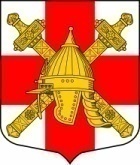 СОВЕТ ДЕПУТАТОВ СИНЯВИНСКОГО ГОРОДСКОГО ПОСЕЛЕНИЯ КИРОВСКОГО  МУНИЦИПАЛЬНОГО РАЙОНА ЛЕНИНГРАДСКОЙ ОБЛАСТИР Е Ш Е Н И Еот  «__» декабря  2023 года №  __Об установлении порогового значения стоимости имущества, находящегося в собственности гражданина и собственностичленов его семьи (собственности одиноко проживающего гражданина) подлежащего налогообложению, и размера среднемесячного  дохода,приходящегося на каждого члена семьи или  одиноко проживающего гражданина, в целях признания граждан малоимущими и предоставления  им жилых помещений по договорам социального найма на территории Синявинского  городского поселения Кировского  муниципального  района Ленинградской области На основании п.2 ч.1 ст. 14, ч.2 ст.49 Жилищного кодекса Российской Федерации, приказа Министерства регионального развития Российской Федерации от 25.02.2005 № 17 «Об утверждении методических рекомендаций  для органов  государственной власти субъектов Российской Федерации и органов местного самоуправления по установлению порядка признания граждан малоимущими в целях постановки на учет и предоставления малоимущим гражданам, признанным нуждающимися в жилых помещениях, жилых помещений муниципального жилищного фонда по договорам социального найма», и в целях реализации областного закона Ленинградской области от 26.10.2005 № 89-оз «О порядке ведения органами местного самоуправления Ленинградской области учета граждан в качестве нуждающихся в жилых помещениях, предоставляемых по договорам социального найма», совет депутатов решил:      1. Установить пороговое значение стоимости имущества, находящегося в собственности гражданина и членов его семьи (собственности одиноко проживающего гражданина), подлежащего налогообложению, в целях признания граждан малоимущими и предоставления им жилых помещений по договорам социального найма на территории  Синявинского городского поселения Кировского муниципального района Ленинградской области, в размере 2490390 (Два миллиона четыреста девяносто тысяч триста девяносто) руб. 00 коп.2. Утвердить порядок расчета порогового значения стоимости имущества, находящегося в собственности гражданина и членов его семьи (собственности одиноко проживающего гражданина), подлежащего налогообложению, согласно приложению 1.3. Установить пороговое значение дохода, приходящегося на каждого члена семьи или одиноко проживающего гражданина, в целях признания граждан малоимущими и предоставления им жилых помещений по договорам социального найма на территории Синявинского городского поселения Кировского муниципального района Ленинградской области, в размере  28641 (Двадцать восемь тысяч шестьсот сорок один) руб. 4.Утвердить порядок расчета порогового значения дохода, приходящегося на каждого члена семьи или одиноко проживающего гражданина, согласно приложению 2.5. Считать превышение одного из пороговых значений основанием для отказа в признании граждан малоимущими.     6. Признать утратившим силу решение совета депутатов  Синявинского городского поселения  Кировского муниципального района   Ленинградской  области  от  18 февраля 2021 года № 1 «Об установлении порогового значения стоимости имущества, находящегося в собственности гражданина и собственности членов его семьи (собственности одиноко проживающего гражданина) и подлежащего налогообложению, и размера среднемесячного  дохода, приходящегося на каждого члена семьи или одиноко проживающего гражданина, в целях признания граждан малоимущими и предоставления им жилых помещений по договорам социального найма на территории Синявинского  городского поселения Кировского  муниципального  района Ленинградской области».7. Настоящее решение вступает в силу после его опубликования. Глава муниципального образования                                          О.Л. Горчаков  Разослано: дело, администрация Синявинского городского поселения, Кировская городская прокуратура, газета «Наше Синявино»Утверждено решением совета депутатов Синявинского городского поселения от ____________ 2023 № __(Приложение 1)Расчет порогового значения стоимости имущества, находящегося в собственности гражданина и членов его семьи (собственности одиноко проживающего гражданина)  подлежащего налогообложению, в целях признания граждан малоимущими и предоставления им жилых помещений по договорам социального найма на территории Синявинского городского поселения Кировского  муниципального  района Ленинградской области СИ = ЦМ x СН, где:СИ – стоимость имущества, находящегося в собственности  гражданина и членов семьи и подлежащего налогообложению;ЦМ – цена за 1 квадратный метр общей площади (норматив стоимости одного квадратного метра общей площади стоимости жилья по Российской Федерации определяется уполномоченным Правительством РФ федеральным органом исполнительной власти). Во  исполнение  Приказа  Министерства строительства и жилищно-коммунального хозяйства Российской Федерации  от  29.08.2023 № 619/пр  «О показателях средней рыночной стоимости одного квадратного метра общей площади жилого помещения по субъектам Российской Федерации на IV квартал 2023 года» для Ленинградской области установлена средняя рыночная стоимость одного квадратного метра общей площади жилого помещения в размере 138 355 (Сто тридцать восемь тысяч триста пятьдесят пять) рублей 00 копеек;СН – норма предоставления  площади жилого помещения на одного члена семьи по договору социального найма (18 кв.м), установленная решением совета депутатов муниципального образования Синявинское  городское поселение муниципального образования Кировский муниципальный район Ленинградской области от 21.09.2021 № 15 «Об установлении нормы предоставления площади жилого помещения и учетной нормы площади жилого помещения на территории муниципального образования Синявинское городское поселение муниципального образования Кировский муниципальный район Ленинградской области».СИ = 18 х 138 355 = 2 490 390Утверждено решением совета депутатов Синявинского городского  поселения от ____________ 2023 № __                                                           (Приложение 2)Расчет порогового значения размера дохода, приходящегося на каждого члена семьи или одиноко проживающего гражданина, в целях признания граждан малоимущими и предоставления им жилых помещений по договорам социального найма на территории Синявинского городского поселенияКировского  муниципального  района Ленинградской области СД = СИ : ПК + ПМ, где:СД – среднемесячный доход, приходящийся на каждого члена семьи;СИ – стоимость имущества, находящегося в собственности членов семьи и подлежащего налогообложению (2 490 390);ПК – период по кредиту (180 месяцев);ПМ – прожиточный минимум, установленный постановлением Правительства Ленинградской области от 22.12.2022 № 952 «Об установлении величины прожиточного минимума на душу населения и по основным социально-демографическим группам населения в Ленинградской области  на 2023 год»  в расчете на  душу  населения – 14 806, 00 руб.СД = 2490390: 180 + 14806 =  28641 руб. 